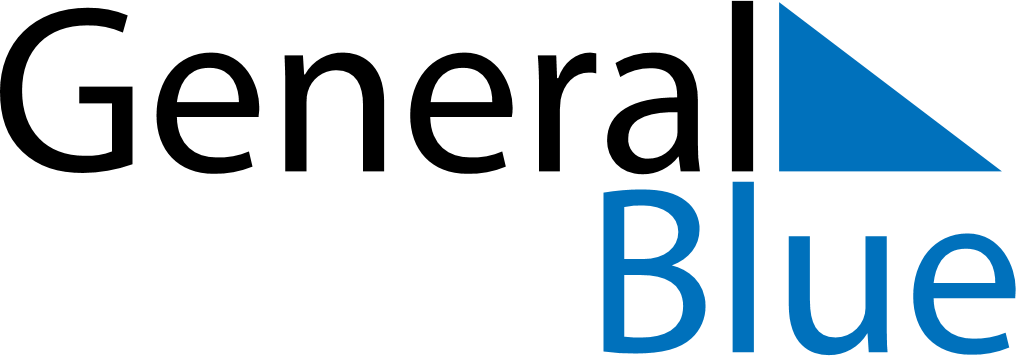 Malta 2025 HolidaysMalta 2025 HolidaysDATENAME OF HOLIDAYJanuary 1, 2025WednesdayNew Year’s DayFebruary 10, 2025MondayFeast of Saint Paul’s Shipwreck in MaltaMarch 19, 2025WednesdaySaint JosephMarch 31, 2025MondayFreedom DayApril 18, 2025FridayGood FridayMay 1, 2025ThursdayLabour DayJune 7, 2025SaturdayJune 7thJune 29, 2025SundaySaints Peter and PaulAugust 15, 2025FridayAssumptionSeptember 8, 2025MondayVictory DaySeptember 21, 2025SundayIndependence DayDecember 8, 2025MondayImmaculate ConceptionDecember 13, 2025SaturdayRepublic DayDecember 25, 2025ThursdayChristmas Day